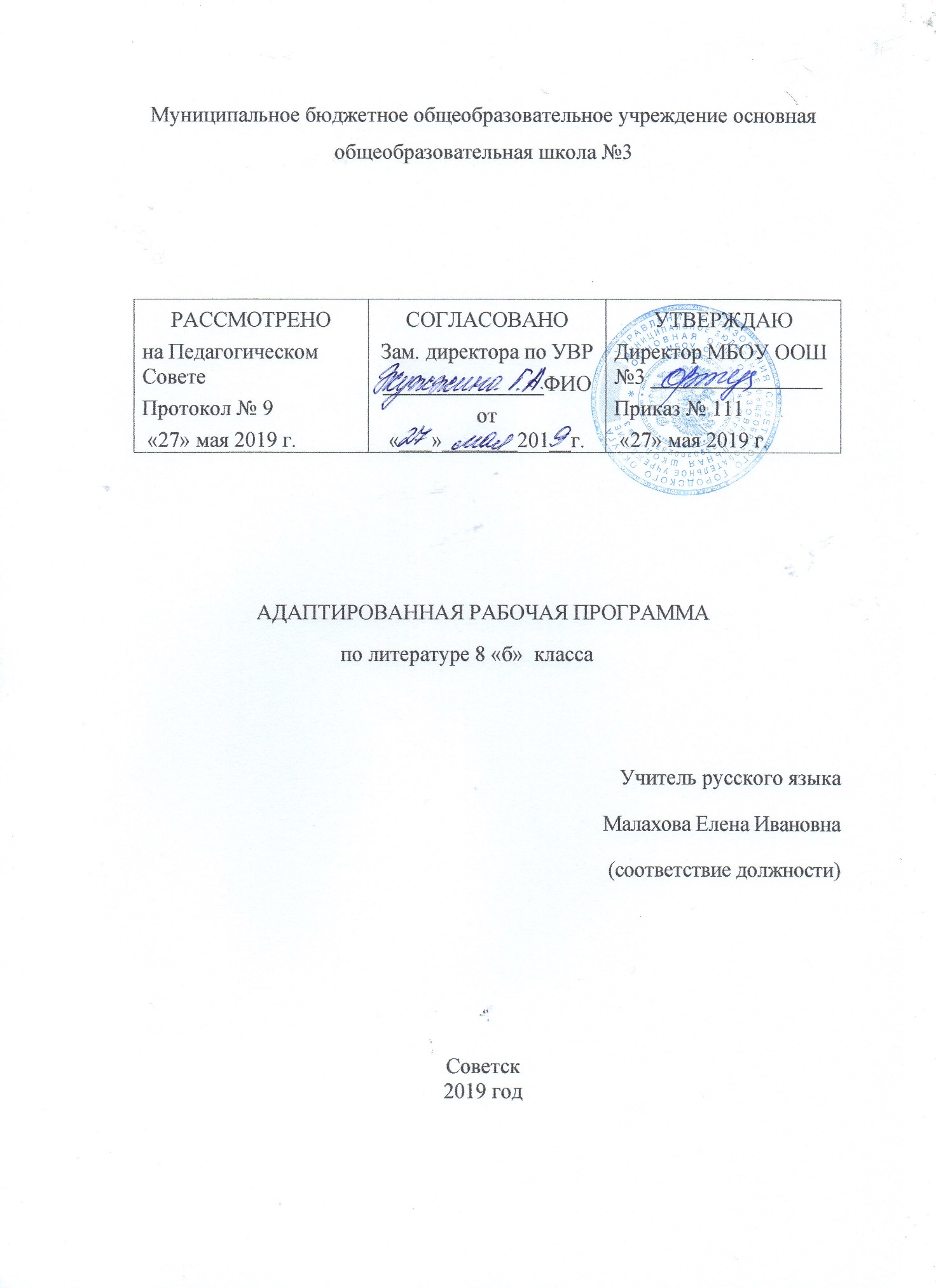 Планируемые результаты освоения учебного предмета русский языкЛичностные: включают готовность и способность обучающихся к саморазвитию и личностному самоопределению, сформированность их мотивации к обучению и целенаправленной познавательной деятельности, толерантное сознание и поведение в поликультурном мире, готовность и способность вести диалог с другими людьми, достигать в нём взаимопонимания, находить общие цели и сотрудничать для их достижения;навыки сотрудничества со сверстниками, детьми младшего возраста, взрослыми в образовательной, общественно полезной, учебно-исследовательской, проектной и других видах деятельности; 	нравственное сознание и поведение на основе усвоения общечеловеческих ценностей;Метапредметные отражают:1) умение самостоятельно определять цели деятельности и составлять планы деятельности; самостоятельно осуществлять, контролировать и корректировать деятельность; использовать все возможные ресурсы для достижения поставленных целей и реализации планов деятельности; выбирать успешные стратегии в различных ситуациях;2) умение продуктивно общаться и взаимодействовать в процессе совместной деятельности, учитывать позиции других участников деятельности, эффективно разрешать конфликты;3) владение навыками познавательной, учебно-исследовательской и проектной деятельности, навыками разрешения проблем; способность и готовность к самостоятельному поиску методов решения практических задач, применению различных методов познания;4) готовность и способность к самостоятельной информационно-познавательной деятельности, включая умение ориентироваться в различных источниках информации, критически оценивать и интерпретировать информацию, получаемую из различных источников;  Предметные результаты: 1) представление об основных функциях языка, о роли русского языка как национального языка русского народа, как государственного языка Российской Федерации и языка межнационального общения, о связи языка и культуры народа, о роли родного языка в жизни человека и общества;2) понимание места родного языка в системе гуманитарных наук и его роли в образовании в целом;3) усвоение основ научных знаний о родном языке; понимание взаимосвязи его уровней и единиц;4) освоение базовых понятий лингвистики: лингвистика и ее основные разделы; язык и речь, речевое общение, речь устная и письменная; монолог, диалог и их виды; ситуация речевого общения; разговорная речь, научный, публицистический, официально-деловой стили, язык художественной литературы; жанры научного, публицистического, официально-делового стилей и разговорной речи; функционально-смысловые типы речи (повествование, описание, рассуждение); текст, типы текста; основные единицы языка, их признаки и особенности употребления в речи;5) овладение основными стилистическими ресурсами лексики и фразеологии русского языка, основными нормами русского литературного языка (орфоэпическими, лексическими, грамматическими, орфографическими, пунктуационными), нормами речевого этикета; использование их в своей речевой практике при создании устных и письменных высказываний;6) распознавание и анализ основных единиц языка, грамматических категорий языка, уместное употребление языковых единиц адекватно ситуации речевого общения;7) проведение различных видов анализа слова (фонетического, морфемного, словообразовательного, лексического, морфологического), синтаксического анализа словосочетания и предложения, многоаспектного анализа с точки зрения его основных признаков и структуры, принадлежности к определенным функциональным разновидностям языка, особенностей языкового оформления, использования выразительных средств языка;8) понимание коммуникативно-эстетических возможностей лексической и грамматической синонимии и использование их в собственной речевой практике;9) осознание эстетической функции родного языка, способность оценивать эстетическую сторону речевого высказывания при анализе текстов художественной литературы.Содержание учебного предмета русский язык«Русский язык в современном мире»Повторение изученного в 5 – 7 классахПунктуация и орфография. Знаки препинания, знаки завершения, разделения, выделения. Знаки препинания в сложном предложении. Буквы н - нн в суффиксах прилагательных, причастий и наречий. Слитное и раздельное написание не с различными частями речи.Развитие речи (далее Р.Р.). Выразительное чтение стихотворного текста. Устный рассказ на грамматическую тему. Изложение с грамматическим заданием. Сочинение в форме письма.Контрольная работа (далее К.Р.). Контрольная работа (диктант) №1 с грамматическим заданием по теме «Повторение изученного в 5 – 7 классах».Синтаксис. Пунктуация. Культура речиОсновные единицы синтаксиса. Текст как единица синтаксиса. Предложение как единица синтаксиса. Словосочетание как единица синтаксиса. Виды словосочетаний. Синтаксические связи слов в словосочетаниях. Синтаксический разбор словосочетаний.Р.Р. Выразительное чтение стихотворения Н.М. Рубцова. Сжатое изложение от 3-го лица. Сочинение-миниатюра.К.Р. Контрольная работа (в тестовой форме) № 2 по теме «Синтаксис. Пунктуация. Культура речи. Словосочетание».Простое предложениеГрамматическая (предикативная) основа предложения. Порядок слов в предложении. Интонация. Описание памятника культуры.Р.Р. Мини-изложение. Сопоставление публицистического описания двух картин с изображением памятника. Сочинение-описание двух картин с изображением одного и того же памятника.К.Р. Контрольное изложение №1.Двусоставные предложенияГлавные члены предложенияПодлежащее. Сказуемое. Простое глагольное сказуемое. Составное глагольное сказуемое. Составное именное сказуемое. Тире между подлежащим и сказуемым.Р.Р. Сочинение по картине. Сочинение-миниатюра на заданную тему.К.Р. Контрольный диктант № 3 с грамматическим заданием по теме «Двусоставное предложение. Главные члены предложения».Второстепенные члены предложенияРоль второстепенных членов предложения. Дополнение. Определение. Приложение. Знаки препинания при нем. Обстоятельство. Синтаксический разбор двусоставного предложения. Характеристика человека. Повторение.Р.Р. Устная характеристика личности. Основная мысль текста. Составление текста на основе данного. Характеристика трудовой деятельности. Выделение главного в содержании текста. Сочинение по групповому портрету.К.Р. Контрольная работа (в тестовой форме) №3 по теме «Двусоставное предложение. Главные члены предложения. Второстепенные члены предложения».Односоставные предложенияГлавный член односоставного предложения. Назывные предложения. Определенно-личные предложения. Неопределенно-личные предложения. Инструкция. Безличные предложения. Рассуждение. Неполные предложения. Синтаксический разбор односоставного предложения. Повторение.Р.Р. Сочинение на лингвистическую тему. Аргументация в тексте инструкции. Устное выступление по картине. Составление диалога. Устный пересказ текста об ученом с оценкой его деятельности.К.Р. Контрольное сочинение №1.Простое осложненное предложениеОднородные члены предложенияПонятие об однородных членах. Однородные члены, связанные только перечислительной интонацией, и пунктуация при них. Однородные и неоднородные определения. Однородные члены, связанные сочинительными союзами, и пунктуация при них. Обобщающие слова при однородных членах и знаки препинания при них. Синтаксический разбор предложения с однородными членами. Пунктуационный разбор предложения с однородными членами. Повторение.Р.Р. Сравнение черновой и окончательной редакций поэмы А.С. Пушкина «Цыганы». Составление текста с однородными членами. Основная мысль текста. Сочинение, основанное на сравнительной характеристике. Сочинение по картине.К.Р. Контрольная работа (диктант) №4 по теме «Простое осложнённое предложение. Однородные члены предложения».Сжатое изложение.Обособленные члены предложенияПонятие об обособленности. Обособленные определения. Выделительные знаки препинания при них. Обособленные приложения. Выделительные знаки препинания при них. Обособленные уточняющие члены предложения. Выделительные знаки препинания при них. Обособленные обстоятельства.Р.Р. Рассуждение на дискуссионную тему. Рассуждение, повествование, описание на лингвистическую тему.К.Р. Контрольная работа (диктант) №5 по теме «Простое осложнённое предложение. Обособленные члены предложения». Контрольное изложение №2.Слова, грамматически не связанные с членами предложенияОбращениеНазначение обращения. Распространенные обращения. Выделительные знаки препинания при обращении. Употребление обращений.К.Р. Контрольное тестирование № 2 с грамматическим заданием по теме «Обращение».Вводные и вставные конструкцииВводные конструкции. Группы вводных слов и вводных сочетаний слов по значению. Выделительные знаки препинания при вводных словах, вводных сочетаниях слов и вводных предложениях. Вставные слова, словосочетания и предложения. Междометия в предложении. Синтаксический и пунктуационный разбор предложений со словами, словосочетаниями и предложениями, грамматически не связанными с членами предложения. Повторение.Р.Р. Устная характеристика личности. Основная мысль текста. Адекватное понимание содержания текста. Устный и письменный текст на основе данного. Характеристика трудовой деятельности. Выделение главного в содержании. Сочинение по групповому портрету. Оценивание речи.К.Р. Контрольная работа (диктант) №6 по теме «Слова, грамматически не связанные с членами предложениями».Чужая речьПонятие о чужой речи. Комментирующая часть.Прямая и косвенная речь. Косвенная речь. Прямая часть. Диалог. Рассказ. Цитата. Повторение.Р.Р. Анализ смысловых параметров Комментирующей части. Официально-деловой стиль текста. Диалог. Сжатое Изложение. Интервью. Цитата. Устное выступление.К.Р. Контрольная работа (диктант) №7 по теме «Чужая речь». Контрольное сочинение №2.Повторение и систематизация изученного в 8 классеСинтаксис и морфология. Синтаксис и пунктуация. Синтаксис и культура речи. Синтаксис и орфография.Р.Р. Путевой очерк. Редактирование текста.К.Р. Итоговое тестирование.3.  Тематическое планирование№урокаТема урокаКоличество часов№урокаТема урокаКоличество часов1Вводный урок. Беседа по технике безопасности Русский язык в современном мире.Функции русского языка в современном мире.12Пунктуация и орфография.Знаки препинания, знаки завершения, разделения, выделения.13Знаки препинания в сложном предложении. Орфография. Морфология.14Буквы н и нн в суффиксах прилагательных, причастий и наречий15Слитное и раздельное написание не с различными частями речи.16Слитное и раздельное написание не с различными частями речи.17Контрольная работа №1 (диктант) по теме «Повторение изученного в 5 – 7 классах».18Анализ допущенных ошибок19Основные единицы синтаксиса.110Текст как единица синтаксиса.Характеристика человека.111Предложение как единица синтаксиса.112Словосочетание как единица синтаксиса. Строение и грамматическое значение словосочетаний113Виды словосочетаний.114Синтаксический разбор слов в словосочетании.115Контрольная работа №2 (в тестовой форме) по теме «Словосочетание. Культура речи».116Анализ письменных работ.117Простое предложение.Предложение как средство выражения мысли. Строение и грамматическое значение предложений. Грамматическая (предикативная) основа предложения.118Интонация предложения.Порядок слов в предложении.  Логическое ударение119Описание памятника культуры.120Контрольное изложение №1.Подготовка к написанию изложения.121Контрольное изложение №1.Написание изложения122Анализ письменных работ.123Двусоставные предложения.Главные члены предложения.Подлежащее.124Сказуемое.Простое глагольное сказуемое.125Составные сказуемые. Составное глагольное сказуемое.126Составные сказуемые. Составное именное сказуемое.127Тире между подлежащим и сказуемым.128Контрольный диктант с грамматическим заданием129Анализ допущенных ошибок130Второстепенные члены предложения.Роль второстепенных членов предложения.Дополнение.131Действительные причастия прошедшего времени132Подготовка к итоговой контрольной работе по итогам 2 триместра.133Контрольная работа по итогам 1 триместра.134Работа над ошибками.135Определение.136Приложение. Знаки препинания при нём.137Обстоятельство. Основные виды обстоятельства.138Синтаксический разбор двусоставного предложения.139Характеристика человека.140Односоставные предложения. Главный член односоставного предложения.141Назывные предложения.142Определённо-личные предложения.143Неопределённо-личные предложения.144Безличные предложения.145Инструкция.146Рассуждение.147Неполные предложения.148Синтаксический разбор односоставного предложения.149Контрольная работа (в тестовой форме) по теме «Односоставное предложение».150Анализ письменных работ.151Простое осложнённое предложение. Понятие об осложнённом предложении.152Понятие об однородных членах предложениях.153Однородные члены, связанные только перечислительной интонацией, и пунктуация при них.154Однородные и неоднородные определения.155Изложение с грамматическим заданием156Анализ допущенных ошибок157Однородные члены, связанные сочинительными союзами, и пунктуация при них.158Контрольное сочинение №1 по картине К.Ф. Юона «Мартовское солнце».Написание сочинения.159Анализ письменных работ.160Обобщающие слова при однородных членах и знаки препинания при них.161Синтаксический разбор предложения с однородными членами. Пунктуационный разбор предложения с однородными членами.162Практикум по теме «Однородные члены предложения».Систематизация и обобщение материала по теме «Однородные члены предложения».163Обособленные члены предложения. Понятие об обособлении.164Обособленные определения. Обособление согласованных распространённых и нераспространённых определений.Выделительные знаки препинания при них.165Обособленные определения.166Обособленные определения. Выделительные знаки препинания при них.167Подготовка к контрольной работе по итогам 2 триместра.168Контрольная работа по итогам 2 триместра.169Работа над ошибками.170Рассуждение на дискуссионную тему171Обособленные приложения. Выделительные знаки препинания при них.172Обособленные приложения. Выделительные знаки препинания при них.173Обособленные приложения. Выделительные знаки препинания при них.174Обособленные обстоятельства. Выделительные знаки препинания при них.175Обособленные обстоятельства. Выделительные знаки препинания при них.176Обособленные обстоятельства. Выделительные знаки препинания при них.177Обособленные уточняющие члены предложения. Выделительные знаки препинания при уточняющих членах предложения.178Обособление уточняющих членов предложения. Выделительные знаки препинания при уточняющих членах предложения.179Обособление уточняющих членов предложения. Выделительные знаки препинания при уточняющих членах предложения.180Синтаксический разбор предложения с обособленными членами. Пунктуационный разбор предложения с обособленными членами.181Пунктуационный разбор предложения с обособленными членами.182Пунктуационный разбор предложения с обособленными членами.183Обращение и знаки препинания при нём. Распространённые обращения.184Обращение и знаки препинания при нём. Употребление обращений.185Вводные и вставные конструкции. Вводные конструкции.Группы вводных слов и вводных сочетаний слов по значению.186Выделительные знаки препинания при вводных словах, вводных сочетаниях слов и вводных предложениях.187Группы вводных слов и вводных сочетаний слов по значению.188Вставные слова, словосочетания и предложения.189Междометия в предложении.190Чужая речь. Способы передачи чужой речи. Понятие о чужой речи.Комментирующая часть.191Прямая и косвенная речь.Предложения с прямой речью. Знаки препинания в них192Прямая и косвенная речь193Диалог.194Подготовка к контрольной работе по итогам 3 триместра.195Контрольная работа по итогам 3 триместра.196Работа над ошибками.197Итоговый контрольный диктант.198Анализ диктанта.199Рассказ. Цитата1100Повторение и систематизация изученного в 8 классе. Синтаксис и морфология. Синтаксис и пунктуация.1101Синтаксис и культура речи. Синтаксис и орфография.1102Обобщающий урок1Итого:Итого:102 часа